МУ «УДО Грозненского муниципального района»Муниципальное бюджетное дошкольное образовательное учреждение«ДЕТСКИЙ № 1 «ТЕРЕМОК» ст. ПЕРВОМАЙСКАЯГРОЗНЕНСКОГО МУНИЦИПАЛЬНОГО РАЙОНА»(МБДОУ «Детский сад № 1 «Теремок» ст. Первомайская»)МУ «Грозненски муниципальни кIоштан МБШХЬДУ»Mуниципальни бюджетни школал хьалхара дешаран учреждени«ГРОЗНЕНСКИ МУНИЦИПАЛЬНИ КIОШТАНПЕРВОМАЙСКЕРА № 1 ЙОЛУ БЕРИЙН БЕШ «ТЕРЕМОК»(МБШХЬДУ «Первомайскера Берийн беш №1 «Теремок»)О Т Ч Е То проведения мероприятий, посвященных Дню Конституции Российской Федерации (12 декабря)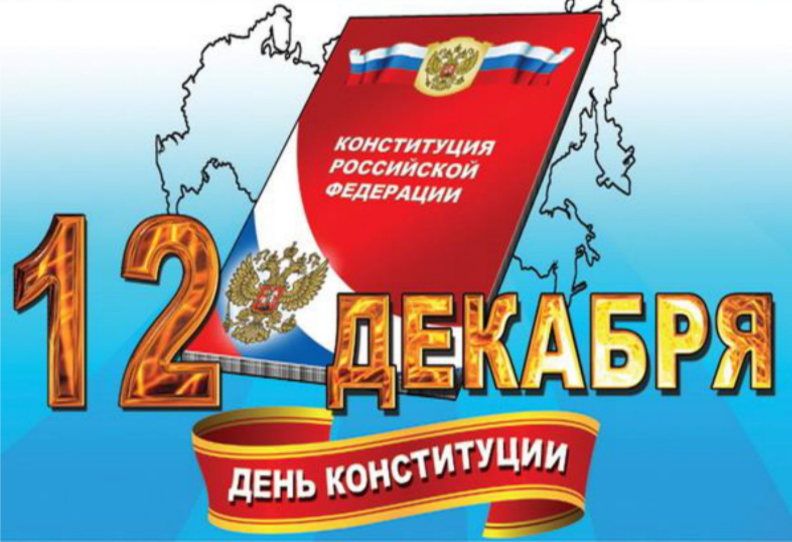 День Конституции посвящен событиям 12 декабря 1993 года, когда после долгих противостояний, слушаний и обсуждений на различных уровнях был принят основной закон страны посредством всенародного голосования.На основании годового плана и в рамках реализации плана мероприятий, посвященных Дню Конституции РФ, в МБДОУ «Детский сад №1 «Теремок»         ст. Первомайская Грозненского муниципального района» 3-10 декабря 2021 года в старшей группе было проведено ряд мероприятий.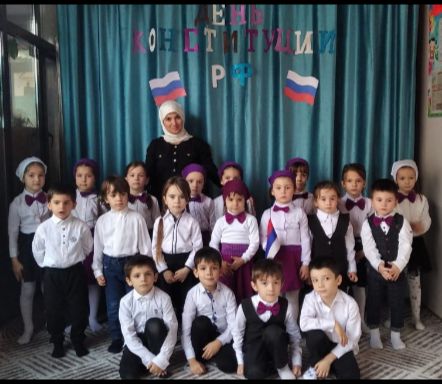 Были проведены тематические беседы с воспитанникам тему: «Государственные символы России» и «Я – гражданин России». Целью проводимых бесед является формирование представления о важности соблюдения законов государства.	Задача педагога развить гражданско-правовое образование воспитанников, гражданской инициативы и гражданской ответственности; формировать активную гражданскую позицию и правовое сознание; приобретение навыков правовой культуры; развить умение работать в группе, выслушивать мнение других и излагать свои мысли.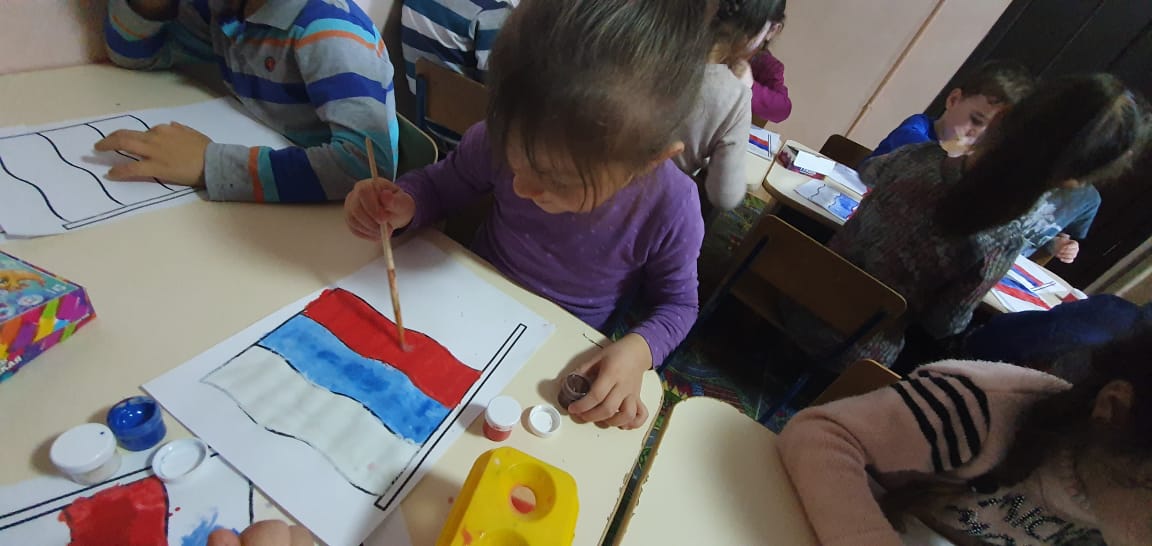 Рисование же по теме «Государственная символика РФ» в какой-то мере закрепляет знания и представления детей о государственной символике Российской Федерации.Воспитатель старшей группы Молдыева Х.М. показывала иллюстрации деткам «Государственные символы России: герб, флаг РФ».10 декабря 2021 года было проведено праздничное мероприятие, посвящённое этому значимому для нашей страны празднику.Дети рассказывали выученные ими стихи, танцевали и пели песни.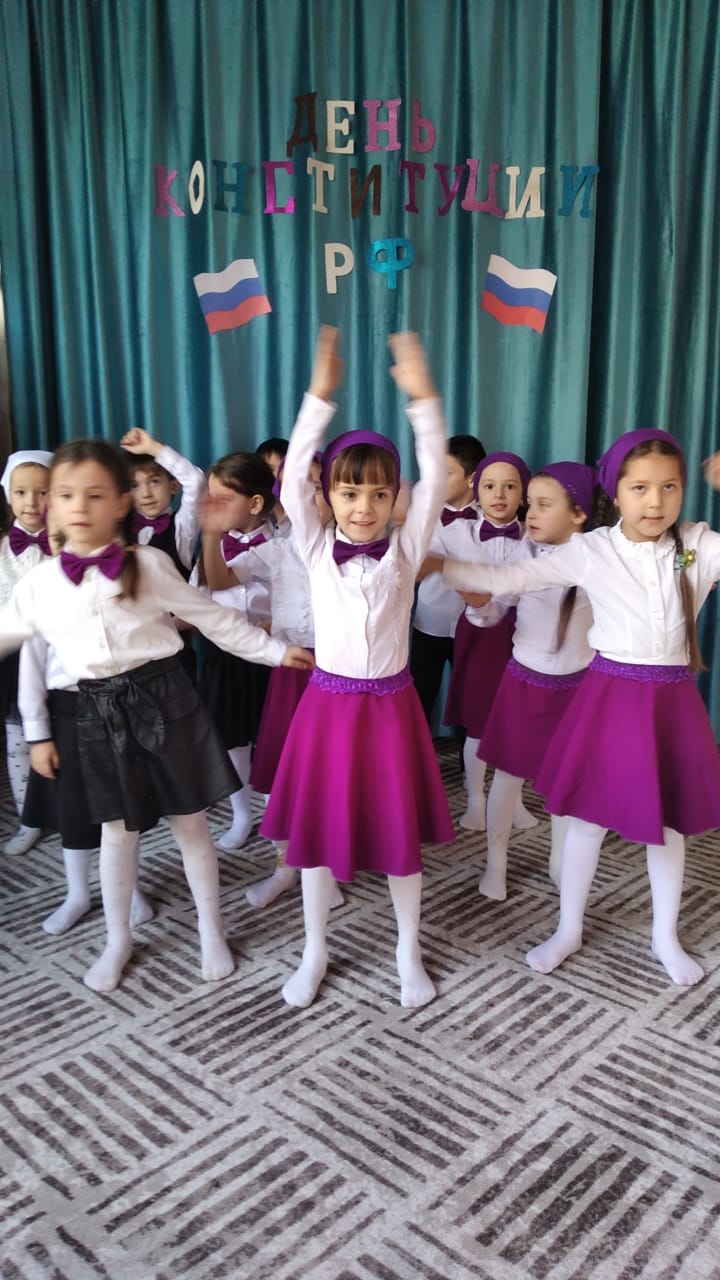 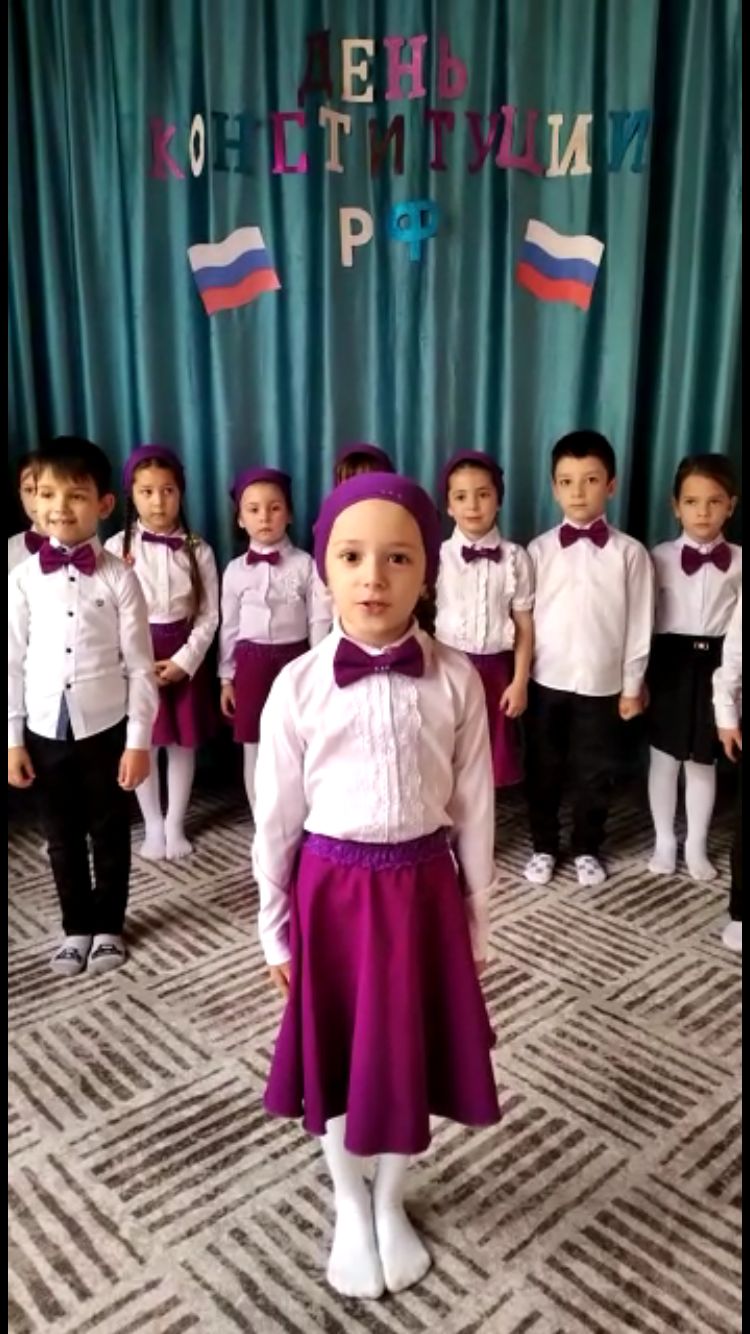 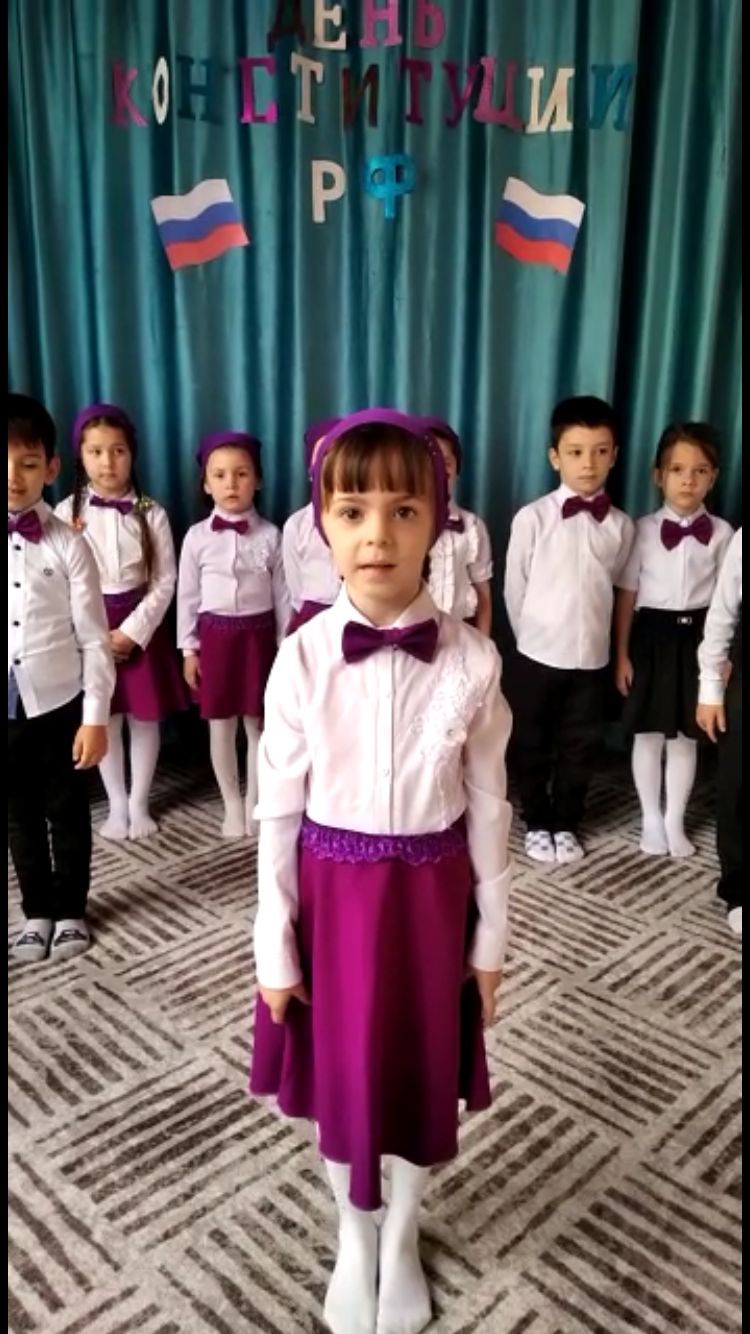 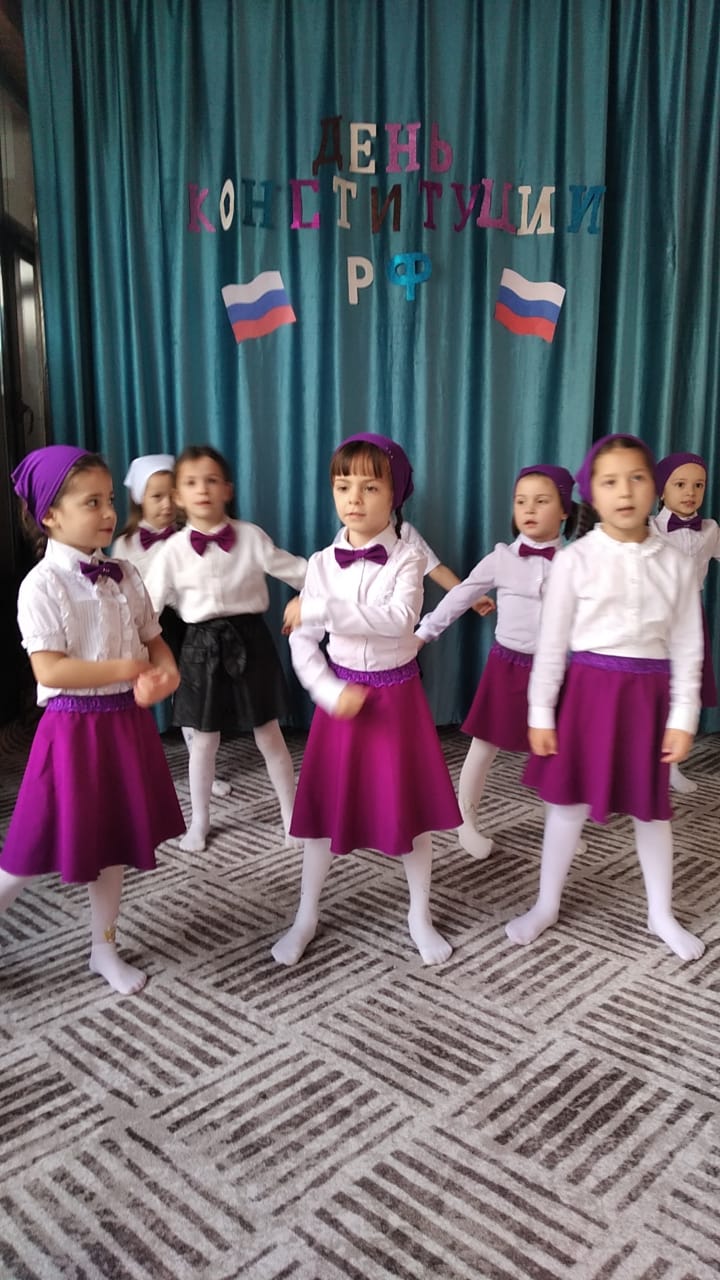 	 Праздник прошёл насыщенно и интересно!	Старший воспитатель					Х.Ю. Абубакарова